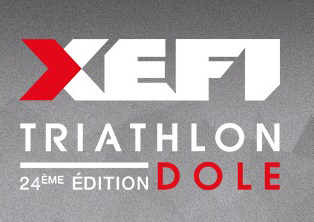 AUTORISATION PARENTALE POUR LES MINEURS

Je soussigné(e)…………………………………..autorise mon enfant à participer au Triathlon 
de Dole du dimanche 13 SEPTEMBRE 2020 et décharge l’organisateur de toutes responsabilités.Date :…../…../………		Signature :